Staff Email AddressesAll email addresses are as above followed by st-maryshigh.lancs.sch.ukGeneral school email: info@st-maryshigh.lancs.sch.ukSchool website: www.st-maryshigh.lancs.sch.ukFollow us: @BrownedgeStMarys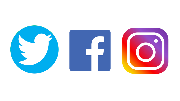 SurnameForenameEmailDepartmentOddieNicolaoddie@HeadteacherMcCreeshConorMcCreeshC@Deputy HeadteacherBanksJamesbanksj@Curriculum & Assessment BoardmanKirstyboardmank@Assistant Headteacher/SENDCOBoltonMatthewboltonm@Assistant HeadteacherBurrowsJohnbursar@School Business ManagerGodboldCatherinegodbold@Assistant HeadteacherMaultTracymault@Assistant HeadteacherAdams Patriciaadamsp@Technology TechnicianAinsworthFionaainsworthf@PE/Head of TeresaAlmondJennaalmondj@Teaching AssistantBirchallLucybirchalll@EnglishBlandCatherineblandc@Head of Exp Arts/Head of BoscoBoltonThaiboltont@Site SupervisorBoweRachaelbower@School ChaplainBrockJanetbrockj@Head of MFLBrooksLeebrooksl@Science TechnicianCanfieldJanettecanfieldj@MFL/Head of DrexelCarreraAnnecarreraa@Attendance Manager ChesterVanessachesterv@Admissions/Head’s PAClearyDeborahclearyd@EnglishCloseNatalieclosen@Teaching AssistantConwayGemmaconwayg@Teaching AssistantCowanMatthewcowanm@Maths/Head of KolbeCrewAshleycrewa@Head of EnglishCrushamMikecrushamm@Head of PEDaveySuzannedaveys@ScienceDohertyDebidohertyd@AttendanceDoughtySarahdoughtys@Head of REDugglebyAngeladugglebya@EnglishFaizaAlialif@Teaching AssistantFauldsAlisonfaulds@Head of ScienceGoodallNeilgoodalln@Head of GeographyHallSusans.hall@HumanitiesHardingJohnhardingj@REHardwickDeborahhardwickd@ScienceHayhurstAdamhayhursta@Science/Head of RomeroHenderson-ShepherdChristineHendersonC@Finance OfficerHepworthShaunhepworths@ICT TechnicianHeratyShaunHeratyS@HistoryHewittSarahhewitts@Technology HillRussellHillR@2nd in MathsHindleLaurenhindlel@REHuntStuarthunts@Cover SupervisorHunterKathhunterk@Teaching AssistantIsherwoodCatharineisherwoodC@PEJacksonCarljacksonc@Cover SupervisorJazwinskiLaurajazwinskil@MFLKennyJanet kennyj@Catering KitchenLiamkitchenl@MusicLaneSimonelanes@HumanitiesLloydKarllloydk@2nd in ScienceLyonsLorrainelyonsl@Teaching AssistantMooreJohnmoorea@Site SupervisorNeedhamHeidineedhamh@EnglishO’ConnellLaurenOConnellL@EnglishParkinsonKerriparkinsonk@2nd in English  ParkinsonSusanparkinsons@Teaching AssistantPerkinsHenryperkinsh@Head of MusicPhillipsStephaniephillipss@MathsPomfretAngelapomfreta@ReceptionistPontifexRachaelpontifexr@Head of MathsRichardsonJakerichardsonj@Reprographics/Marketing/Administration RobsonMikerobsonm@Science/MathsSmithCathySmithC@Head of Technology SmithSharonsmiths@Teaching AssistantSmithSophies.smith@Head of HistoryStocktonKatiestocktonk@ArtTillingCharlottetillingc@EnglishThompsonAmyThompsonA@MathsTyrerMaxinetyrerm@Deputy SENDCOWalmsleyDeborahwalmsleyd@AdministrationWarbuton Sarahwarbutons@Business Studies/ComputingWardellCraigwardellc@Network ManagerWatsonSandrawatsons@Intervention ManagerWeightsPaulaweightsp@2nd in REWilsonMickwilson@PE/Head of Teresa 